Dear Student,
You have been requested by the Lonely Planet travel guide company to use the internet to construct a Lonely Planet Fact File of Japan & Australia. Write your answers next to the questions and give your answers to your teacher at the end of the period. Ganbatte! (good luck)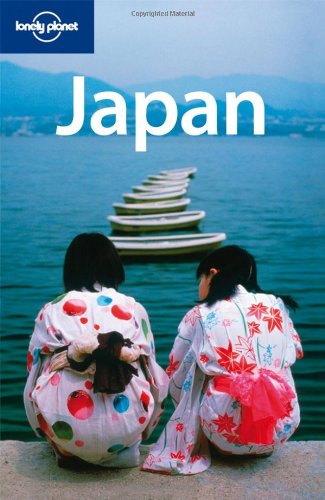 Lonely Planet Guide- JapanCountry:Capital City:Major cities:Major Islands:Population:Major Language:Major Religions:Highest Mountain:Area:Currency:Main imports: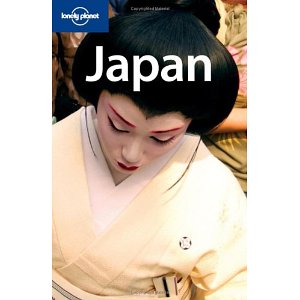 Main exports:Main trading partners:Type of Government:Prime Minister:Head of State:Types of Japanese food:Famous Japanese sports:Famous Japanese brands:Flora:Fauna: Draw the Japanese flagLonely Planet Guide- AUSTRALIA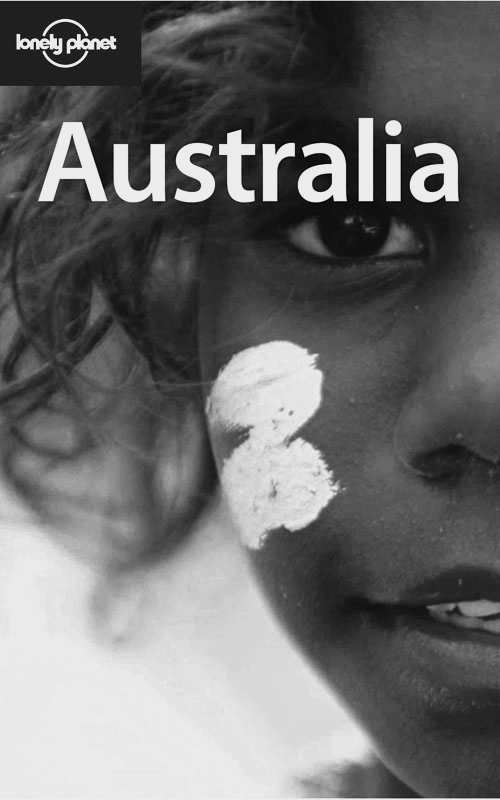 Country:Capital City:Major cities: Major Islands:Population:Major Language:Major Religions:Highest Mountain:Area:Currency:Main imports:Main exports: Main trading partners:Type of Government:Prime Minister:Governor General:Types of Australian food:Famous Australian sports:Famous Australian brands:Flora:Fauna: Draw the Australian flag